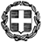 ΕΛΛΗΝΙΚΗ ΔΗΜΟΚΡΑΤΙΑ                                                                                                                   ΥΠΟΥΡΓΕΙΟ  ΠΑΙΔΕΙΑΣ ΚΑΙ ΘΡΗΣΚΕΥΜΑΤΩΝ                                                                          ΠΕΡΙΦΕΡΕΙΑΚΗ Δ/ΝΣΗ Π. & Δ. ΕΚΠ/ΣΗΣ ΔΥΤΙΚΗΣ ΕΛΛΑΔΑΣ                                             ΔΙΕΥΘΥΝΣΗ ΠΡΩΤ/ΘΜΙΑΣ ΕΚΠ/ΣΗΣ ΑΧΑΪΑΣ59ο  ΔΗΜΟΤΙΚΟ ΣΧΟΛΕΙΟ ΠΑΤΡΩΝΑΝΑΚΟΙΝΩΣΗ – ΕΓΓΡΑΦΕΣ ΣΤΗΝ Α΄ ΤΑΞΗΟι εγγραφές στην Α΄ Τάξη για το σχολικό έτος 2022-2023 θα πραγματοποιηθούν από 1 έως και 20 Μαρτίου 2023. Στην Α’ Τάξη του Δημοτικού Σχολείου εγγράφονται για να φοιτήσουν οι μαθητές που γεννήθηκαν από 1-1-2017 έως 31-12-2017 και κατοικούν στην περιοχή  ευθύνης του σχολείου. Ως περιοχή  ευθύνης του σχολείου ορίζονται οι περιοχές Σκιόεσσα (Βούντενη), Χάραδρος (Βελβίτσι), Δραγόλαινα, Μπάλα, Λιαπαίικα, Άνω Συχαινά. ΑΠΑΡΑΙΤΗΤΑ ΔΙΚΑΙΟΛΟΓΗΤΙΚΑ ΓΙΑ ΤΗΝ ΕΓΓΡΑΦΗ 1) Αίτηση του γονέα ή του νόμιμου κηδεμόνα (Συμπληρώνεται στο σχολείο από τον έναν γονέα ή νόμιμο κηδεμόνα). Η αίτηση απαιτεί στοιχεία ταυτότητας (επίδειξη ταυτότητας) και των δύο γονέων.2) Βιβλιάριο Υγείας του Παιδιού (Β.Υ.Π.) ή  καρτέλας εμβολίων ή ιατρικής βεβαίωσης. (Θα πρέπει να έχουν ολοκληρωθεί όλα τα προβλεπόμενα για την ηλικία του παιδιού εμβόλια)3) Αποδεικτικό στοιχείο διεύθυνσης κατοικίας  (Λογαριασμός Δ.Ε.Η., ή Δ.Ε.Υ.Α.Π., ή Ο.Τ.Ε., Ε1, ενοικιαστήριο εφορίας).4) Το Ατομικό Δελτίο Υγείας Μαθητή (Α.Δ.Υ.Μ.). Το παίρνετε από το σχολείο, συμπληρώνεται από παιδίατρο και κατατίθεται στο σχολείο από 1 έως  15 Ιουνίου 2023. 5) Γνωμάτευση ΚΕ.ΔΑ.Σ.Υ. ή δημόσιου Ιατροπαιδαγωγικού Κέντρου  (αν υπάρχει).6) Βεβαίωση Φοίτησης Νηπιαγωγείου (Ζητήστε την από το Νηπιαγωγείο).Οι μαθητές/μαθήτριες με αίτησή σας μπορούν να εγγραφούν και στα Ολοήμερα Τμήματα με αποχώρηση στις 15.00 ή στις 16.00. Η λειτουργία των Ολοήμερων Τμημάτων εξαρτάται αρχικά από τον αριθμό των εγγραφέντων μαθητών/τριών.Λόγω των απαιτούμενων μέτρων αποφυγής διασποράς του κορωνοϊού, οι εγγραφές θα πραγματοποιούνται αποκλειστικά με ραντεβού στα τηλέφωνα 2610459171, 6972837358 (πρωινές ώρες). Η είσοδος στο σχολείο για την εγγραφή, θα γίνεται με χρήση μάσκας.Πάτρα, 28 Φεβρουαρίου 2023Ο ΔΙΕΥΘΥΝΤΗΣ ΤΟΥ ΣΧΟΛΕΙΟΥ      ΚΩΝ/ΝΟΣ ΜΠΑΛΛΑΣ